Doorlopende machtigingvoor standaard Europese incasso (SEPA)Ondergetekende verleent hierbij een doorlopende machtiging aan Volleybalvereniging Smash’66 om de periodieke en eenmalige kosten, die voortvloeien uit het lidmaatschap en de deelname aan activiteiten, af te schrijven van de hieronder genoemde rekening.Gegevens lidGegevens rekeninghouder             * Bij een Nederlandse IBAN hoeft geen BIC ingevuld te worden.Ondertekening rekeninghouderU machtigt Volleybalvereniging Smash’66 om de bedragen af te schrijven totdat u zelf de machtiging schriftelijk intrekt. Als u het niet eens bent met een afschrijving heeft u 56 dagen de tijd om uw bankkantoor opdracht te geven het bedrag terug te boeken.De periodieke bedragen omvatten de contributie. De hoogte van de contributie wordt jaarlijks door de Algemene Ledenvergadering vastgesteld. De contributie zal in 10 termijnen worden afgeschreven rond de eerste dag van de maanden augustus, september, oktober, november, december, januari, februari, maart, april en mei.De eenmalige bedragen omvatten de overige kosten die voortvloeien uit de deelname aan activiteiten, zoals opgelegde boetes en aangeschafte sportkleding, regionale trainingen of andere activiteiten. Indien van toepassing worden de verschuldigde bedragen rond de eerste dag van de maanden augustus, september, oktober, november, december, januari, februari, maart, april en mei afgeschreven.In overeenstemming met de privacywet (Algemene Verordening Gegevensbescherming) is de privacyverklaring van Smash’66 te vinden onderaan op elke pagina van de website.Volleybalvereniging Smash’66 te AlblasserdamKvK: 40321283Verenigingsnummer: CKM1G55Incassant-ID: NL73ABNA0502215291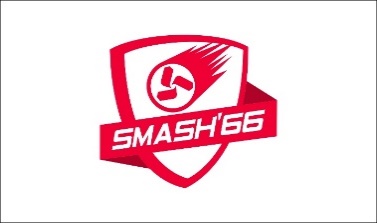 Penningmeester:Dick van BochoveOude Lijnbaan 5   2951 AJ AlblasserdamEmail: penningmeester@smash66.nlWebsite: www.smash66.nlNaamGeboortedatumNaamAdresPostcode en woonplaatsLandIBANBank Identificatie (BIC)*DatumPlaatsHandtekening